UNIVERSITÉ NATIONALE D'ARCHITECTURE ET DE CONSTRUCTION D'ARMÉNIE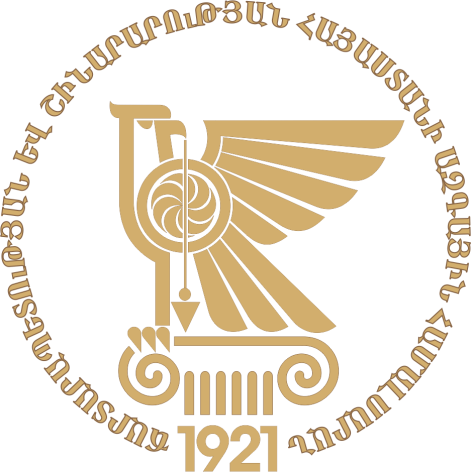 PRÉNOM NOM____________________________________________________________________DATE DE NAISSANCE____________________________________________________________________FACULTÉ____________________________________________________________________GROUPE____________________________________________________________________ADRESSE DU DOMICILE____________________________________________________________________TÉLÉPHONE____________________________________________________________________ADRESSE E-MAIL____________________________________________________________________<<____>> ____________ 201__an		_____________________SignatureCONSEIL ÉTUDIANTSATISFAIRE L'APPLICATION  							OUI/NONPRÉSIDENT DU CONSEIL ÉTUDIANT 		____________________Signature